
ՀԱՅԱՍՏԱՆԻ ՀԱՆՐԱՊԵՏՈՒԹՅԱՆ
ՍՅՈՒՆԻՔԻ ՄԱՐԶԻ ԿԱՊԱՆ ՀԱՄԱՅՆՔ
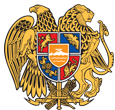 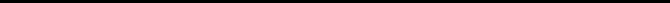 ՀԱՅԱՍՏԱՆԻ ՀԱՆՐԱՊԵՏՈՒԹՅԱՆ ՍՅՈՒՆԻՔԻ ՄԱՐԶԻ ԿԱՊԱՆ ՀԱՄԱՅՆՔԻ ԱՎԱԳԱՆՈՒ ԵՐԿՐՈՐԴ ՆՍՏԱՇՐՋԱՆԻ 2022 ԹՎԱԿԱՆԻ ՓԵՏՐՎԱՐԻ 15-Ի ԱՌԱՋԻՆ ՆԻՍՏԻՆԻՍՏՆ ԱՐՁԱՆԱԳՐՈՒՄ Է աշխատակազմի քարտուղար Նելլի Շահնազարյանը։ՆԻՍՏԸ ՎԱՐՈՒՄ Է Կապան համայնքի ղեկավարի առաջին տեղեկալ Գոռ Թադևոսյանը։ՆԻՍՏԻՆ ՄԱՍՆԱԿՑՈՒՄ ԵՆ Կապան համայնքի ավագանու 25 /քսանհինգ/ անդամներ՝ Անուշ Մեժլումյանը, Գոռ Թադևոսյանը, Սպարտակ Զաքարյանը, Զորայր Գալստյանը, Վահան Ղազարյանը, Յուրիկ Հարությունյանը, Անժելա Ալեքսանյանը, Արշակ Հարությունյանը, Ալեն Մարտիրոսյանը, Հասմիկ Մարտիրոսյանը, Տիգրան Իվանյանը, Արտյոմ Հարությունյանը, Սոնա Մարտիրոսյանը, Ալեքսանդր Գրիգորյանը, Արտակ Խաչատրյանը, Արմեն Հովհաննիսյանը, Հերմինե Միքայելյանը, Մարինե Հարությունյանը, Նարեկ Դավթյանը, Նարինե Գրիգորյանը, Էդիկ Հովսեփյանը, Իվան Կոստանդյանը, Ժաննա Վարդանյանը,  Հերմինե Մարտիրոսյանը, Տիգրան Աթայանը, որոնց գրանցման արդյունքների վերաբերյալ հայտարարությամբ հանդես եկավ աշխատակազմի քարտուղար Նելլի Շահնազարյանը։ Լսեցին
ՀԱՅԱՍՏԱՆԻ ՀԱՆՐԱՊԵՏՈՒԹՅԱՆ ՍՅՈՒՆԻՔԻ ՄԱՐԶԻ ԿԱՊԱՆ ՀԱՄԱՅՆՔԻ ԱՎԱԳԱՆՈՒ ԵՐԿՐՈՐԴ ՆՍՏԱՇՐՋԱՆԻ 2022 ԹՎԱԿԱՆԻ ՓԵՏՐՎԱՐԻ 15-Ի ԱՌԱՋԻՆ ՆԻՍՏԻ ՕՐԱԿԱՐԳԸ ՀԱՍՏԱՏԵԼՈՒ ՄԱՍԻՆ  /Զեկ. ԳՈՌ ԹԱԴԵՎՈՍՅԱՆ/Նախքան օրակարգի որոշման նախագծի քվեարկության անցնելը Քաղաքացիական պայմանագիր խմբակցության ղեկավար Նարեկ Դավթյանը առաջարկեց օրակարգի նախագծից հանել թիվ 11 ՆՈՒՀ-ի լուծարման հարցը։ Նիստը վարողը ներկայացրեց ավագանու կանոնակարգի համաձայն հարցերի քննարկման և քվեարկության կարգը՝ քննարկվող հարցի վերաբերյալ զեկուցողի առաջարկությունը քվեարկության է դրվում առաջին հերթին և  քվեարկության դրեց օրակարգի որոշման նախագիծը։ Հաստատել Կապան համայնքի ավագանու երկրորդ նստաշրջանի 2022 թվականի փետրվարի 15-ի առաջին նիստի օրակարգը 1․ Հայաստանի Հանրապետության Սյունիքի մարզի Կապան համայնքի 2021 թվականի տարեկան աշխատանքային պլանի հաշվետվությունը հաստատելու մասին2․ Հայաստանի Հանրապետության Սյունիքի մարզի Կապան համայնքի 2021 թվականի բյուջեի կատարման տարեկան հաշվետվությունը հաստատելու մասին3․ Հայաստանի Հանրապետության Սյունիքի մարզի Կապան համայնքի ավագանու 2021 թվականի դեկտեմբերի 29-ի N 152-Ն որոշման մեջ փոփոխություններ կատարելու մասին 4․ Համայնքի սեփականություն համարվող գույքի գույքագրման փաստաթղթերում կատարված փոփոխությունները հաստատելու մասին5․ Հայաստանի Հանրապետության Սյունիքի մարզի Կապան համայնքի սեփականություն հանդիսացող գույքը Կապանի կոմունալ ծառայություն համայնքային ոչ առևտրային կազմակերպությանը անհատույց, սեփականության իրավունքով հանձնելու մասին 6. Կապանի թիվ 11 նախադպրոցական ուսումնական հաստատություն համայնքային ոչ առևտրային կազմակերպությունը լուծարելու մասին7․ Հայաստանի Հանրապետության Սյունիքի մարզի Կապանի համայնքապետարանի ենթակայությամբ գործող նախադպրոցական ուսումնական հաստատություն ՀՈԱԿ-ների կանոնադրությունները նոր խմբագրությամբ հաստատելու և Կապան համայնքի ավագանու 2015 թվականի օգոստոսի 04-ի N 47-Ա որոշումն ուժը կորցրած ճանաչելու մասին8․ Հայաստանի Հանրապետության Սյունիքի մարզի Կապան համայնքի ավագանու 2021 թվականի դեկտեմբերի 29-ի N 143-Ա որոշման մեջ լրացում և փոփոխություն կատարելու մասին9․ Կապան համայնքի վարչական սահմաններում գտնվող պետական և համայնքային սեփականություն հանդիսացող գույքի հրապարակային սակարկությունների /մրցույթների և աճուրդների/ կազմակերպման նպատակով հանձնաժողով ստեղծելու մասին10․ Հայաստանի Հանրապետության Սյունիքի մարզի Կապան համայնքի սեփականություն հանդիսացող գույքը՝ Մ․ Պապյան փողոցի թիվ 18/40 հասցեում գտնվող 139,2 քառ․մ հասարակական նշանակության տարածքն անհատույց օգտագործման իրավունքով ՋՈՍԵ սահմանափակ պատասխանատվությամբ ընկերությանը տրամադրելու մասին11․ Հայաստանի Հանրապետության Սյունիքի մարզի Կապան համայնքի ավագանու 2021 թվականի դեկտեմբերի 29-ի թիվ 146-Ա որոշման մեջ լրացումներ կատարելու մասին12․ Հայաստանի Հանրապետության Սյունիքի մարզի Կապան համայնքի ավագանու 2021 թվականի հուլիսի 09-ի N 84-Ա որոշման մեջ փոփոխություններ կատարելու մասին13․ Հայաստանի Հանրապետության Սյունիքի մարզի Կապան համայնքի Կապան քաղաքի Աշոտավան թաղամասի թիվ 69 հասցեում գտնվող, համայնքային սեփականություն հանդիսացող հողամասն աճուրդային կարգով օտարելու մասին14․ Հայաստանի Հանրապետության Սյունիքի մարզի Կապան համայնքի Կապան քաղաքի Բաղաբերդ թաղամասի թիվ 14/21 հասցեում գտնվող, համայնքային սեփականություն հանդիսացող հողամասն աճուրդային կարգով օտարելու մասին15․ Հայաստանի Հանրապետության Սյունիքի մարզի Կապան համայնքի Եղվարդ գյուղի 2-րդ փողոցի թիվ 35/1 հասցեում գտնվող, համայնքային սեփականություն հանդիսացող հողամասն աճուրդային կարգով օտարելու մասին16․ Հայաստանի Հանրապետության Սյունիքի մարզի Կապան համայնքի Կապան քաղաքի Գ․ Արզումանյան փողոցի 2-րդ նրբանցքի թիվ 45/1 հասցեում գտնվող, համայնքային սեփականություն հանդիսացող հողամասն ուղղակի վաճառքի միջոցով Զորի Մուշկամբարյանին օտարելու մասին17․ Հայաստանի Հանրապետության Սյունիքի մարզի Կապան համայնքի Կապան քաղաքի Հ․ Ավետիսյան փողոցի թիվ 38/1 հասցեում գտնվող, համայնքային սեփականություն հանդիսացող հողամասն ուղղակի վաճառքի միջոցով Մարտիկ Գևորգյանին օտարելու մասին18․ Հողամասի նպատակային նշանակության ափոփոխության նպատակով Հայաստանի Հանրապետության Սյունիքի մարզի Կապան համայնքի Կապան քաղաքի գլխավոր հատակագծում փոփոխություն կատարելու և 2,31576 հա հողամասի նպատակային նշանակությունը փոխելու մասին19․ Հայաստանի Հանրապետության Սյունիքի մարզի Կապան համայնքի Ըրկենանց  գյուղի  փողոցները  անվանակոչելու մասին20․ Կապան համայնքի որոշ բնակավայրերի վարչական ղեկավարների լիազորություններից բխող գործառույթների իրականացումը այլ բնակավայրերի վարչական ղեկավարներին վերապահելու մասին 21․ Հայաստանի Հանրապետության Սյունիքի մարզի Կապան համայնքի ավագանու երկրորդ նստաշրջանի հերթական նիստի օրը որոշելու  մասին  ՔՎԵԱՐԿՈՒԹՅՈՒՆկողմ – 18դեմ – 7 (Քաղաքացիական պայմանագիր խմբակցություն)ձեռնպահ – 0ՈՐՈՇԵՑԻՆ․Հաստատել ՀԱՅԱՍՏԱՆԻ ՀԱՆՐԱՊԵՏՈՒԹՅԱՆ ՍՅՈՒՆԻՔԻ ՄԱՐԶԻ ԿԱՊԱՆ ՀԱՄԱՅՆՔԻ ԱՎԱԳԱՆՈՒ ԵՐԿՐՈՐԴ ՆՍՏԱՇՐՋԱՆԻ 2022 ԹՎԱԿԱՆԻ ՓԵՏՐՎԱՐԻ 15-Ի ԱՌԱՋԻՆ ՆԻՍՏԻ ՕՐԱԿԱՐԳԸ ՝ համաձայն որոշման նախագծի։Որոշումն ընդունվեց։ Լսեցին
ՀԱՅԱՍՏԱՆԻ ՀԱՆՐԱՊԵՏՈՒԹՅԱՆ ՍՅՈՒՆԻՔԻ ՄԱՐԶԻ ԿԱՊԱՆ ՀԱՄԱՅՆՔԻ 2021 ԹՎԱԿԱՆԻ ՏԱՐԵԿԱՆ ԱՇԽԱՏԱՆՔԱՅԻՆ ՊԼԱՆԻ ՀԱՇՎԵՏՎՈՒԹՅՈՒՆԸ ՀԱՍՏԱՏԵԼՈՒ ՄԱՍԻՆ                                                        /Զեկ. ՀԱՍՄԻԿ ՂՈՆՅԱՆ/Հաստատել Կապան համայնքի 2021 թվականի տարեկան աշխատանքային պլանի հաշվետվությունը՝ համաձայն հավելվածի։ՔՎԵԱՐԿՈՒԹՅՈՒՆկողմ – 25դեմ – 0ձեռնպահ – 0ՈՐՈՇԵՑԻՆ․Հաստատել ՀԱՅԱՍՏԱՆԻ ՀԱՆՐԱՊԵՏՈՒԹՅԱՆ ՍՅՈՒՆԻՔԻ ՄԱՐԶԻ ԿԱՊԱՆ ՀԱՄԱՅՆՔԻ 2021 ԹՎԱԿԱՆԻ ՏԱՐԵԿԱՆ ԱՇԽԱՏԱՆՔԱՅԻՆ ՊԼԱՆԻ ՀԱՇՎԵՏՎՈՒԹՅՈՒՆԸ ՝ համաձայն հավելվածի։Որոշումն ընդունվեց։ Լսեցին
ՀԱՅԱՍՏԱՆԻ ՀԱՆՐԱՊԵՏՈՒԹՅԱՆ ՍՅՈՒՆԻՔԻ ՄԱՐԶԻ ԿԱՊԱՆ ՀԱՄԱՅՆՔԻ 2021 ԹՎԱԿԱՆԻ ԲՅՈՒՋԵԻ ԿԱՏԱՐՄԱՆ ՏԱՐԵԿԱՆ ՀԱՇՎԵՏՎՈՒԹՅՈՒՆԸ ՀԱՍՏԱՏԵԼՈՒ ՄԱՍԻՆ                                                 /Զեկ. ԻՎԵՏԱ ԹԱԴԵՎՈՍՅԱՆ/1. Հաստատել Կապան համայնքի 2021 թվականի բյուջեի կատարման տարեկան հաշվետվությունը`1)   եկամուտների գծով`  4,182,402․9  հազար դրամ,2) ծախսերի գծով` 3,671,375.9  հազար դրամ: 2. Հաստատել բյուջեի կատարման տարեկան հաշվետվությունը համաձայն հետևյալ հավելվածների.1) Համայնքի բյուջեի եկամուտների կատարման վերաբերյալ հաշվետվությունը ըստ առանձին եկամտատեսակների` հավելված N 1, 2) Համայնքի բյուջեի ծախսերի կատարման վերաբերյալ հաշվետվությունը ըստ գործառնական դասակարգման` հավելված N 2, 3) Համայնքի բյուջեի ծախսերի կատարման վերաբերյալ հաշվետվությունը ըստ տնտեսագիտական դասակարգման` հավելված N 3, 4) Համայնքի բյուջեի հավելուրդի կամ դեֆիցիտի` /պակասուրդի/  կատարման վերաբերյալ հաշվետվությունը` հավելված N 4, 5) Համայնքի բյուջեի դեֆիցիտի /պակասուրդի/ ֆինանսավորման աղբյուրների կամ հավելուրդի օգտագործման ուղղությունների կատարման վերաբերյալ հաշվետվությունը` հավելված N 5:  ՔՎԵԱՐԿՈՒԹՅՈՒՆկողմ – 25դեմ – 0ձեռնպահ – 0ՈՐՈՇԵՑԻՆ․Հաստատել ՀԱՅԱՍՏԱՆԻ ՀԱՆՐԱՊԵՏՈՒԹՅԱՆ ՍՅՈՒՆԻՔԻ ՄԱՐԶԻ ԿԱՊԱՆ ՀԱՄԱՅՆՔԻ 2021 ԹՎԱԿԱՆԻ ԲՅՈՒՋԵԻ ԿԱՏԱՐՄԱՆ ՏԱՐԵԿԱՆ ՀԱՇՎԵՏՎՈՒԹՅՈՒՆԸ՝ համաձայն որոշման նախագծի։Որոշումն ընդունվեց։ Լսեցին
ՀԱՅԱՍՏԱՆԻ ՀԱՆՐԱՊԵՏՈՒԹՅԱՆ ՍՅՈՒՆԻՔԻ ՄԱՐԶԻ ԿԱՊԱՆ ՀԱՄԱՅՆՔԻ ԱՎԱԳԱՆՈՒ 2021 ԹՎԱԿԱՆԻ ԴԵԿՏԵՄԲԵՐԻ 29-Ի N 152Ն ՈՐՈՇՄԱՆ ՄԵՋ ՓՈՓՈԽՈՒԹՅՈՒՆՆԵՐ ԿԱՏԱՐԵԼՈՒ ՄԱՍԻՆ         /Զեկ. ԻՎԵՏԱ ԹԱԴԵՎՈՍՅԱՆ/1․ Հայաստանի Հանրապետության Սյունիքի մարզի Կապան համայնքի ավագանու 2021 թվականի դեկտեմբերի 29-ի «Կապան համայնքի 2022 թվականի բյուջեն հաստատելու մասին» N 152-Ն որոշման մեջ կատարել հետևյալ փոփոխությունները՝ համաձայն N 1, 2, 3, 4,  5 և 6 հավելվածների։ 2․ Սույն որոշումն ուժի մեջ է մտնում պաշտոնական հրապարակմանը հաջորդող օրվանից։  ՔՎԵԱՐԿՈՒԹՅՈՒՆկողմ – 22դեմ – 3 (Նարեկ Դավթյան, Էդիկ Հովսեփյան, Իվան Կոստանդյան)ձեռնպահ – 0ՈՐՈՇԵՑԻՆ․Հաստատել ՀԱՅԱՍՏԱՆԻ ՀԱՆՐԱՊԵՏՈՒԹՅԱՆ ՍՅՈՒՆԻՔԻ ՄԱՐԶԻ ԿԱՊԱՆ ՀԱՄԱՅՆՔԻ ԱՎԱԳԱՆՈՒ 2021 ԹՎԱԿԱՆԻ ԴԵԿՏԵՄԲԵՐԻ 29-Ի N 152Ն ՈՐՈՇՄԱՆ ՄԵՋ ՓՈՓՈԽՈՒԹՅՈՒՆՆԵՐ ԿԱՏԱՐԵԼՈՒ ՄԱՍԻՆ ՈՐՈՇՈՒՄԸ ՝ համաձայն որոշման նախագծի։Որոշումն ընդունվեց։ Լսեցին
ՀԱՅԱՍՏԱՆԻ ՀԱՆՐԱՊԵՏՈՒԹՅԱՆ ՍՅՈՒՆԻՔԻ ՄԱՐԶԻ ԿԱՊԱՆ ՀԱՄԱՅՆՔԻ ՍԵՓԱԿԱՆՈՒԹՅՈՒՆ ՀԱՄԱՐՎՈՂ ԳՈՒՅՔԻ ԳՈՒՅՔԱԳՐՄԱՆ ՓԱՍՏԱԹՂԹԵՐՈՒՄ ԿԱՏԱՐՎԱԾ ՓՈՓՈԽՈՒԹՅՈՒՆՆԵՐԸ ՀԱՍՏԱՏԵԼՈՒ ՄԱՍԻՆ                                                                          /Զեկ. ԻՎԵՏԱ ԹԱԴԵՎՈՍՅԱՆ/Հաստատել Կապան համայնքի ղեկավարի կողմից Կապան համայնքի ավագանու 2021 թվականի դեկտեմբերի 29-ի «Համայնքի սեփականություն համարվող գույքի 2021 թվականի գույքագրման փաստաթղթերը հաստատելու մասին» N150-Ա որոշման թիվ 1 հավելվածում (համայնքապետարանի հիմնական միջոցներում) կատարված փոփոխությունները` համաձայն հավելվածի։ ՔՎԵԱՐԿՈՒԹՅՈՒՆկողմ – 25դեմ – 0ձեռնպահ – 0ՈՐՈՇԵՑԻՆ․Հաստատել ՀԱՅԱՍՏԱՆԻ ՀԱՆՐԱՊԵՏՈՒԹՅԱՆ ՍՅՈՒՆԻՔԻ ՄԱՐԶԻ ԿԱՊԱՆ ՀԱՄԱՅՆՔԻ ՍԵՓԱԿԱՆՈՒԹՅՈՒՆ ՀԱՄԱՐՎՈՂ ԳՈՒՅՔԻ ԳՈՒՅՔԱԳՐՄԱՆ ՓԱՍՏԱԹՂԹԵՐՈՒՄ ԿԱՏԱՐՎԱԾ ՓՈՓՈԽՈՒԹՅՈՒՆՆԵՐԸ ՀԱՍՏԱՏԵԼՈՒ ՄԱՍԻՆ ՈՐՈՇՈՒՄԸ ՝ համաձայն որոշման նախագծի։Որոշումն ընդունվեց։ Լսեցին
ՀԱՅԱՍՏԱՆԻ ՀԱՆՐԱՊԵՏՈՒԹՅԱՆ ՍՅՈՒՆԻՔԻ ՄԱՐԶԻ ԿԱՊԱՆ ՀԱՄԱՅՆՔԻ ՍԵՓԱԿԱՆՈՒԹՅՈՒՆ ՀԱՆԴԻՍԱՑՈՂ ԳՈՒՅՔԸ ԿԱՊԱՆ ՔԱՂԱՔԻ ԿՈՄՈՒՆԱԼ ԾԱՌԱՅՈՒԹՅՈՒՆ ՀԱՄԱՅՆՔԱՅԻՆ ՈՉ ԱՌԵՎՏՐԱՅԻՆ ԿԱԶՄԱԿԵՐՊՈՒԹՅԱՆԸ ԱՆՀԱՏՈՒՅՑ ՍԵՓԱԿԱՆՈՒԹՅԱՆ ԻՐԱՎՈՒՆՔՈՎ ՀԱՆՁՆԵԼՈՒ ՄԱՍԻՆ                                                  /Զեկ. ԱՆՆԱ ՓԱՐՍԱԴԱՆՅԱՆ/1․ Կապան համայնքի սեփականություն հանդիսացող Howo Sinotruk մակնիշի (նույնականացման համարը՝ ZZ1257S4641W, թողարկման տարեթիվը 2020) ջրցան մեքենան, XCMG XZJ5120ZYSD5 մակնիշի (նույնականացման համարը՝ LEZAD1CC9MF004141, թողարկման տարեթիվը 2021) և  XCMG XZJ5180ZYSD5 մակնիշի (նույնականացման համարը՝ LZZ5BBMF1MN767522, թողարկման տարեթիվը 2021) աղբատար մեքենաները, Լովոլ 454-B խցիկով դասիչ (8701)* անիվավոր տրակտորը (գործարանային համարը՝ FTTTBA34AMN001969, շարժիչի համարը՝ T21134657), ՊՏ-320 գութանը, 9GB-1.8 կախովի խոտհնձիչը և թվով 7 /յոթ/ աղբարկղ անհատույց, սեփականության իրավունքով հանձնել «Կապան քաղաքի կոմունալ ծառայություն» համայնքային ոչ առևտրային կազմակերպությանը։ 2․ Համայնքի ղեկավարին՝ ապահովել «Կապան քաղաքի կոմունալ ծառայություն» համայնքային ոչ առևտրային կազմակերպության հետ սույն որոշման առաջին կետից բխող պայմանագրի կնքումը: 3. Սույն որոշման առաջին կետում նշված մեքենաների հաշվառումից հանման և պետական գրանցման հետ կապված ծախսերն իրականացնել «Կապանի կոմունալ ծառայություն» համայնքային ոչ առևտրային կազմակերպության միջոցների հաշվին: ՔՎԵԱՐԿՈՒԹՅՈՒՆկողմ – 25դեմ – 0ձեռնպահ – 0ՈՐՈՇԵՑԻՆ․Հաստատել ՀԱՅԱՍՏԱՆԻ ՀԱՆՐԱՊԵՏՈՒԹՅԱՆ ՍՅՈՒՆԻՔԻ ՄԱՐԶԻ ԿԱՊԱՆ ՀԱՄԱՅՆՔԻ ՍԵՓԱԿԱՆՈՒԹՅՈՒՆ ՀԱՆԴԻՍԱՑՈՂ ԳՈՒՅՔԸ ԿԱՊԱՆ ՔԱՂԱՔԻ ԿՈՄՈՒՆԱԼ ԾԱՌԱՅՈՒԹՅՈՒՆ ՀԱՄԱՅՆՔԱՅԻՆ ՈՉ ԱՌԵՎՏՐԱՅԻՆ ԿԱԶՄԱԿԵՐՊՈՒԹՅԱՆԸ ԱՆՀԱՏՈՒՅՑ ՍԵՓԱԿԱՆՈՒԹՅԱՆ ԻՐԱՎՈՒՆՔՈՎ ՀԱՆՁՆԵԼՈՒ ՄԱՍԻՆ ՈՐՈՇՈՒՄԸ ՝ համաձայն որոշման նախագծի։Որոշումն ընդունվեց։ Լսեցին
ԿԱՊԱՆԻ ԹԻՎ 11 ՆԱԽԱԴՊՐՈՑԱԿԱՆ ՈՒՍՈՒՄՆԱԿԱՆ ՀԱՍՏԱՏՈՒԹՅՈՒՆ ՀԱՄԱՅՆՔԱՅԻՆ ՈՉ ԱՌԵՎՏՐԱՅԻՆ ԿԱԶՄԱԿԵՐՊՈՒԹՅՈՒՆԸ ԼՈՒԾԱՐԵԼՈՒ ՄԱՍԻՆ                                                                              /Զեկ. ԳՈՌ ԹԱԴԵՎՈՍՅԱՆ/1. Լուծարել «Կապանի թիվ 11 նախադպրոցական ուսումնական հաստատություն» համայնքային ոչ առևտրային կազմակերպությունը։2․ Համայնքի ղեկավարին լիազորել հիմնադրի անունից Հայաստանի Հանրապետության քաղաքացիական օրենսգրքով սահմանված կարգով սկսել լուծարման գործընթաց և իրականացնել լուծարման գործընթացի հետ կապված անհրաժեշտ բոլոր գործառույթները։ 3. Սույն որոշումն ուժի մեջ է մտնում պաշտոնական հրապարակման օրվան հաջորդող օրվանից։ Քաղաքացիական պայմանագիր խմբակցության կողմից եղան հարցադրումներ նախագծի հետ կապված։ Նիստը վարողը պատասխանեց բարձրաձայնված բոլոր հարցերին։ ՔՎԵԱՐԿՈՒԹՅՈՒՆկողմ – 18դեմ – 7 (Քաղաքացիական պայմանագիր խմբակցություն)ձեռնպահ – 0ՈՐՈՇԵՑԻՆ․Հաստատել ԿԱՊԱՆԻ ԹԻՎ 11 ՆԱԽԱԴՊՐՈՑԱԿԱՆ ՈՒՍՈՒՄՆԱԿԱՆ ՀԱՍՏԱՏՈՒԹՅՈՒՆ ՀԱՄԱՅՆՔԱՅԻՆ ՈՉ ԱՌԵՎՏՐԱՅԻՆ ԿԱԶՄԱԿԵՐՊՈՒԹՅՈՒՆԸ ԼՈՒԾԱՐԵԼՈՒ ՄԱՍԻՆ ՈՐՈՇՈՒՄԸ՝  համաձայն որոշման նախագծի։Որոշումն ընդունվեց։ Քվեարկությունից հետո Քաղաքացիական պայմանագիր խմբակցությունը լքեց դահլիճը։ Նիստը վարողը ի գիտություն տեղեկացրեց, որ ավագանու անդամը պարտավոր է մասնակցել նիստերին և ստորագրել իր կողմից ընդունած փաստաթղթերը։ Նիստը շարունակվեց  ավագանու 18 անդամների մասնակցությամբ։ Լսեցին
ՀԱՅԱՍՏԱՆԻ ՀԱՆՐԱՊԵՏՈՒԹՅԱՆ ՍՅՈՒՆԻՔԻ ՄԱՐԶԻ ԿԱՊԱՆԻ ՀԱՄԱՅՆՔԱՊԵՏԱՐԱՆԻ ԵՆԹԱԿԱՅՈՒԹՅԱՄԲ ԳՈՐԾՈՂ ՆԱԽԱԴՊՐՈՑԱԿԱՆ ՈՒՍՈՒՄՆԱԿԱՆ ՀԱՍՏԱՏՈՒԹՅՈՒՆ ՀՈԱԿ-ՆԵՐԻ ԿԱՆՈՆԱԴՐՈՒԹՅՈՒՆՆԵՐԸ ՆՈՐ ԽՄԲԱԳՐՈՒԹՅԱՄԲ ՀԱՍՏԱՏԵԼՈՒ ԵՎ ԿԱՊԱՆ ՀԱՄԱՅՆՔԻ ԱՎԱԳԱՆՈՒ 2015 ԹՎԱԿԱՆԻ ՕԳՈՍՏՈՍԻ 04-Ի N 47-Ա ՈՐՈՇՈՒՄՆ ՈՒԺԸ ԿՈՐՑՐԱԾ ՃԱՆԱՉԵԼՈՒ ՄԱՍԻՆ                                                                                     /Զեկ. ԱՆԻ ՄԵԼԻՔՍԵԹՅԱՆ/1․ Հաստատել Նախադպրոցական ուսումնական հաստատություն ՀՈԱԿ-ների կանոնադրությունները նոր խմբագրությամբ համաձայն հետևյալ հավելվածների՝ 1) Կապանի թիվ 1 նախադպրոցական ուսումնական հաստատություն համայնքային ոչ առևտրային կազմակերպություն՝ հավելված 1 ,2) Կապանի թիվ 2 նախադպրոցական ուսումնական հաստատություն համայնքային ոչ առևտրային կազմակերպություն՝ հավելված 2,3) Կապանի թիվ 4 նախադպրոցական ուսումնական հաստատություն համայնքային ոչ առևտրային կազմակերպություն՝ հավելված 3,  4) Կապանի թիվ 5 նախադպրոցական ուսումնական հաստատություն համայնքային ոչ առևտրային կազմակերպություն՝ հավելված 4,5) Կապանի թիվ 6 նախադպրոցական ուսումնական հաստատություն համայնքային ոչ առևտրային կազմակերպություն՝ հավելված 5,6) Կապանի թիվ 7 նախադպրոցական ուսումնական հաստատություն համայնքային ոչ առևտրային կազմակերպություն՝ հավելված 6,7) Կապանի թիվ 8 նախադպրոցական ուսումնական հաստատություն համայնքային ոչ առևտրային կազմակերպություն՝ հավելված 7,8) Կապանի թիվ 9 նախադպրոցական ուսումնական հաստատություն համայնքային ոչ առևտրային կազմակերպություն՝ հավելված 8,9) Կապանի թիվ 10 նախադպրոցական ուսումնական հաստատություն համայնքային ոչ առևտրային կազմակերպություն՝ հավելված 9,10) Կապանի թիվ 12 նախադպրոցական ուսումնական հաստատություն համայնքային ոչ առևտրային կազմակերպություն՝ հավելված 10,11) Կապանի թիվ 13 նախադպրոցական ուսումնական հաստատություն համայնքային ոչ առևտրային կազմակերպություն՝ հավելված 11,12) Սյունիքի մանկապարտեզ ՀՈԱԿ-ը  վերանվանել Կապանի Սյունիք նախադպրոցական ուսումնական հաստատություն ՀՈԱԿ և հաստատել հաստատության կանոնադրությունը՝ հավելված 12,13) Արծվանիկի մանկապարտեզ ՀՈԱԿ-ը վերանվանել  Կապանի Արծվանիկ նախադպրոցական ուսումնական հաստատություն ՀՈԱԿ և հաստատել  հաստատության  կանոնադրությունը՝ հավելված 13,14) Դավիթբեկի մանկապարտեզ ՀՈԱԿ-ը վերանվանել Կապանի Դավիթ Բեկ նախադպրոցական ուսումնական հաստատություն ՀՈԱԿ և հաստատել հաստատության կանոնադրությունը՝ հավելված 14,15) Ծավի մանկապարտեզ ՀՈԱԿ-ը վերանվանել Կապանի Ծավ նախադպրոցական ուսումնական հաստատություն ՀՈԱԿ և հաստատել հաստատության կանոնադրությունը՝ հավելված 15։2․ Ուժը կորցրած ճանաչել Կապան համայնքի ավագանու 2015 թվականի օգոստոսի 04-ի Կապանի նախադպրոցական ուսումնական հաստատություն>> թվով 12 համայնքային ոչ առևտրային կազմակերպությունների կանոնադրությունները նոր խմագրությամբ հաստատելու մասին N 47-Ա որոշումը։  ՔՎԵԱՐԿՈՒԹՅՈՒՆկողմ – 18դեմ – 0ձեռնպահ – 0ՈՐՈՇԵՑԻՆ․Հաստատել ՀԱՅԱՍՏԱՆԻ ՀԱՆՐԱՊԵՏՈՒԹՅԱՆ ՍՅՈՒՆԻՔԻ ՄԱՐԶԻ ԿԱՊԱՆԻ ՀԱՄԱՅՆՔԱՊԵՏԱՐԱՆԻ ԵՆԹԱԿԱՅՈՒԹՅԱՄԲ ԳՈՐԾՈՂ ՆԱԽԱԴՊՐՈՑԱԿԱՆ ՈՒՍՈՒՄՆԱԿԱՆ ՀԱՍՏԱՏՈՒԹՅՈՒՆ ՀՈԱԿ-ՆԵՐԻ ԿԱՆՈՆԱԴՐՈՒԹՅՈՒՆՆԵՐԸ ՆՈՐ ԽՄԲԱԳՐՈՒԹՅԱՄԲ ՀԱՍՏԱՏԵԼՈՒ ԵՎ ԿԱՊԱՆ ՀԱՄԱՅՆՔԻ ԱՎԱԳԱՆՈՒ 2015 ԹՎԱԿԱՆԻ ՕԳՈՍՏՈՍԻ 04-Ի N 47-Ա ՈՐՈՇՈՒՄՆ ՈՒԺԸ ԿՈՐՑՐԱԾ ՃԱՆԱՉԵԼՈՒ ՄԱՍԻՆ ՈՐՈՇՈՒՄԸ՝  համաձայն որոշման նախագծի։Որոշումն ընդունվեց։ Լսեցին
ՀԱՅԱՍՏԱՆԻ ՀԱՆՐԱՊԵՏՈՒԹՅԱՆ ՍՅՈՒՆԻՔԻ ՄԱՐԶԻ ԿԱՊԱՆ ՀԱՄԱՅՆՔԻ ԱՎԱԳԱՆՈՒ 2021 ԹՎԱԿԱՆԻ ԴԵԿՏԵՄԲԵՐԻ 29-Ի N 143-Ա ՈՐՈՇՄԱՆ ՄԵՋ ԼՐԱՑՈՒՄՆԵՐ ԵՎ ՓՈՓՈԽՈՒԹՅՈՒՆՆԵՐ ԿԱՏԱՐԵԼՈՒ ՄԱՍԻՆ                                                                                 /Զեկ. ՆԵԼԼԻ ՇԱՀՆԱԶԱՐՅԱՆ/1. Հայաստանի Հանրապետության Սյունիքի մարզի Կապան համայնքի ավագանու 2022 թվականի դեկտեմբերի 29-ի «Կապան համայնքի համայնքային ոչ առևտրային կազմակերպությունների աշխատակիցների թվաքանակը, հաստիքացուցակը և պաշտոնային դրույքաչափերը հաստատելու մասին» N 143–Ա որոշման մեջ կատարել հետևյալ լրացումները և փոփոխությունները．1) Որոշման 27-րդ կետով հաստատված N 27 հավելվածի 35-րդ տողը շարադրել հետևյալ նոր խմբագրությամբ՝ա)  «Փականագործ-վերանորոգող      6        110000              660000»բ) Հավելվածի «Ընդամենը» տողը շարադրել հետևյալ  նոր խմբագրությամբ՝«Ընդամենը                       			180                             28980700»:2) Որոշման 29-րդ  կետով հաստատված N 29 հավելվածում լրացնել նոր տող. ա) «1.1 Տնօրենի տեղակալ           		1             165150           165150»բ) Հավելվածի «Ընդամենը» տողը շարադրել հետևյալ  նոր խմբագրությամբ՝«Ընդամենը                      			70,5                             7470450»:2. Սույն որոշումն ուժի մեջ է մտնում ստորագրման պահից:                                  ՔՎԵԱՐԿՈՒԹՅՈՒՆկողմ – 18դեմ – 0ձեռնպահ – 0ՈՐՈՇԵՑԻՆ․Հաստատել ՀԱՅԱՍՏԱՆԻ ՀԱՆՐԱՊԵՏՈՒԹՅԱՆ ՍՅՈՒՆԻՔԻ ՄԱՐԶԻ ԿԱՊԱՆ ՀԱՄԱՅՆՔԻ ԱՎԱԳԱՆՈՒ 2021 ԹՎԱԿԱՆԻ ԴԵԿՏԵՄԲԵՐԻ 29-Ի N 143-Ա ՈՐՈՇՄԱՆ ՄԵՋ ԼՐԱՑՈՒՄՆԵՐ ԵՎ ՓՈՓՈԽՈՒԹՅՈՒՆՆԵՐ ԿԱՏԱՐԵԼՈՒ ՄԱՍԻՆ ՈՐՈՇՈՒՄԸ՝  համաձայն որոշման նախագծի։Որոշումն ընդունվեց։ Լսեցին
ՀԱՅԱՍՏԱՆԻ ՀԱՆՐԱՊԵՏՈՒԹՅԱՆ ՍՅՈՒՆԻՔԻ ՄԱՐԶԻ ԿԱՊԱՆ ՀԱՄԱՅՆՔԻ ՎԱՐՉԱԿԱՆ ՍԱՀՄԱՆՆԵՐՈՒՄ ԳՏՆՎՈՂ ՊԵՏԱԿԱՆ ԵՎ ՀԱՄԱՅՆՔԱՅԻՆ ՍԵՓԱԿԱՆՈՒԹՅՈՒՆ ՀԱՆԴԻՍԱՑՈՂ ԳՈՒՅՔԻ ՀՐԱՊԱՐԱԿԱՅԻՆ ՍԱԿԱՐԿՈՒԹՅՈՒՆՆԵՐԻ /ՄՐՑՈՒՅԹՆԵՐԻ ԵՎ ԱՃՈՒՐԴՆԵՐԻ/ ԿԱԶՄԱԿԵՐՊՄԱՆ ՆՊԱՏԱԿՈՎ ՀԱՆՁՆԱԺՈՂՈՎ ՍՏԵՂԾԵԼՈՒ ՄԱՍԻՆ                                                                                         /Զեկ. ԱՐՄԵՆ ՍԱՐԳՍՅԱՆ/1․ Կապան համայնքի պետական և համայնքային սեփականություն հանդիսացող գույքը հրապարակային սակարկություններով /մրցույթներով և աճուրդներով/ կազմակերպման նպատակով ստեղծել  հանձնաժողով հետևյալ կազմով՝1) Գևորգ Փարսյան՝ համայնքի ղեկավար  (հանձնաժողովի նախագահ)․2) Արմեն Սարգսյան՝ համայնքի ղեկավարի խորհրդական (հանձնաժողովի անդամ)․3) Հասմիկ Ղոնյան՝ տնտեսական զարգացման և արտաքին կապերի բաժնի պետ (հանձնաժողովի անդամ)․4) Աննա Ալավերդյան՝ ֆինանսական բաժնի առաջատար մասնագետ (հանձնաժողովի անդամ)․ 5) Զորայր Գալստյան՝ համայնքի ավագանու անդամ (հանձնաժողովի անդամ)։2.Հանձնաժողովի կազմից աճուրդավար և արձանագրող նշանակել  Արմեն Սարգսյանին։   ՔՎԵԱՐԿՈՒԹՅՈՒՆկողմ – 18դեմ – 0ձեռնպահ – 0ՈՐՈՇԵՑԻՆ․Հաստատել ՀԱՅԱՍՏԱՆԻ ՀԱՆՐԱՊԵՏՈՒԹՅԱՆ ՍՅՈՒՆԻՔԻ ՄԱՐԶԻ ԿԱՊԱՆ ՀԱՄԱՅՆՔԻ ՎԱՐՉԱԿԱՆ ՍԱՀՄԱՆՆԵՐՈՒՄ ԳՏՆՎՈՂ ՊԵՏԱԿԱՆ ԵՎ ՀԱՄԱՅՆՔԱՅԻՆ ՍԵՓԱԿԱՆՈՒԹՅՈՒՆ ՀԱՆԴԻՍԱՑՈՂ ԳՈՒՅՔԻ ՀՐԱՊԱՐԱԿԱՅԻՆ ՍԱԿԱՐԿՈՒԹՅՈՒՆՆԵՐԻ /ՄՐՑՈՒՅԹՆԵՐԻ ԵՎ ԱՃՈՒՐԴՆԵՐԻ/ ԿԱԶՄԱԿԵՐՊՄԱՆ ՆՊԱՏԱԿՈՎ ՀԱՆՁՆԱԺՈՂՈՎ ՍՏԵՂԾԵԼՈՒ ՄԱՍԻՆ ՈՐՈՇՈՒՄԸ՝  համաձայն որոշման նախագծի։Որոշումն ընդունվեց։ Լսեցին
ՀԱՅԱՍՏԱՆԻ ՀԱՆՐԱՊԵՏՈՒԹՅԱՆ ՍՅՈՒՆԻՔԻ ՄԱՐԶԻ ԿԱՊԱՆ ՀԱՄԱՅՆՔԻ ՍԵՓԱԿԱՆՈՒԹՅՈՒՆ ՀԱՆԴԻՍԱՑՈՂ ԳՈՒՅՔԸ՝ Մ.ՊԱՊՅԱՆ ՓՈՂՈՑԻ ԹԻՎ 18/40 ՀԱՍՑԵՈՒՄ ԳՏՆՎՈՂ 139.2 ՔԱՌ. Մ ՀԱՍԱՐԱԿԱԿԱՆ ՆՇԱՆԱԿՈՒԹՅԱՆ ՏԱՐԱԾՔՆ ԱՆՀԱՏՈՒՅՑ ՕԳՏԱԳՈՐԾՄԱՆ ԻՐԱՎՈՒՆՔՈՎ ՋՈՍԵ ՍԱՀՄԱՆԱՓԱԿ ՊԱՏԱՍԽԱՆԱՏՎՈՒԹՅԱՄԲ ԸՆԿԵՐՈՒԹՅԱՆԸ ՏՐԱՄԱԴՐԵԼՈՒ ՄԱՍԻՆ                                                   /Զեկ. ԱՐՄԵՆ ՍԱՐԳՍՅԱՆ/1. Համայնքի սեփականություն հանդիսացող գույքը՝ Կապան քաղաքի Մ.Պապյան փողոցի թիվ 18/40 հասցեում գտնվող գրադարանի (Անշարժ գույքի նկատմամբ իրավունքների պետական գրանցման վկայական N 27022014-09-0026)  139.2 քառ.մետր  մակերեսով հասարակական նշանակության տարածքը 5 /հինգ/ տարի ժամկետով անհատույց օգտագործման իրավունքով օգտագործման տրամադրել ՋՈՍԵ» սահմանափակ պատասխանատվությամբ ընկերությանը՝ մշակութային, լեզվի և գրականության զարգացման ու ամրապնդման  նպատակով, միաժամանակ պահպանելով համայնքային գրադարանի գործունեությունը:2. Պարտավորեցնել «ՋՈՍԵ» սահմանափակ պատասխանատվությամբ ընկերությանն իր միջոցներով իրականացնել գրադարանի կապիտալ վերանորոգումը և համապատասխան գույքով, տեխնիկայով ու գրականությամբ վերազինումը և նշված ներդրումները սեփականության իրավունքով հանձնել Կապան համայնքին:3. Համայնքի ղեկավարին՝ սույն որոշումից բխող գործառույթներն իրականացնել օրենսդրությամբ սահմանված կարգով: ՔՎԵԱՐԿՈՒԹՅՈՒՆկողմ – 18դեմ – 0ձեռնպահ – 0ՈՐՈՇԵՑԻՆ․Հաստատել ՀԱՅԱՍՏԱՆԻ ՀԱՆՐԱՊԵՏՈՒԹՅԱՆ ՍՅՈՒՆԻՔԻ ՄԱՐԶԻ ԿԱՊԱՆ ՀԱՄԱՅՆՔԻ ՍԵՓԱԿԱՆՈՒԹՅՈՒՆ ՀԱՆԴԻՍԱՑՈՂ ԳՈՒՅՔԸ՝ Մ.ՊԱՊՅԱՆ ՓՈՂՈՑԻ ԹԻՎ 18/40 ՀԱՍՑԵՈՒՄ ԳՏՆՎՈՂ 139.2 ՔԱՌ. Մ ՀԱՍԱՐԱԿԱԿԱՆ ՆՇԱՆԱԿՈՒԹՅԱՆ ՏԱՐԱԾՔՆ ԱՆՀԱՏՈՒՅՑ ՕԳՏԱԳՈՐԾՄԱՆ ԻՐԱՎՈՒՆՔՈՎ ՋՈՍԵ ՍԱՀՄԱՆԱՓԱԿ ՊԱՏԱՍԽԱՆԱՏՎՈՒԹՅԱՄԲ ԸՆԿԵՐՈՒԹՅԱՆԸ ՏՐԱՄԱԴՐԵԼՈՒ ՄԱՍԻՆ ՈՐՈՇՈՒՄԸ՝  համաձայն որոշման նախագծի։Որոշումն ընդունվեց։ Լսեցին
ՀԱՅԱՍՏԱՆԻ ՀԱՆՐԱՊԵՏՈՒԹՅԱՆ ՍՅՈՒՆԻՔԻ ՄԱՐԶԻ ԿԱՊԱՆ ՀԱՄԱՅՆՔԻ ԱՎԱԳԱՆՈՒ 2021 ԹՎԱԿԱՆԻ ԴԵԿՏԵՄԲԵՐԻ 29-Ի N 146-Ա ՈՐՈՇՄԱՆ ՄԵՋ ԼՐԱՑՈՒՄՆԵՐ ԿԱՏԱՐԵԼՈՒ ՄԱՍԻՆ                           /Զեկ. ԿԱՐԵՆ ԳՐԻԳՈՐՅԱՆ/Հայաստանի Հանրապետության Սյունիքի մարզի Կապան համայնքի ավագանու 2021 թվականի դեկտեմբերի 29 «Հայաստանի Հանրապետության Սյունիքի մարզի Կապան համայնքի սեփականություն համարվող հողերի կառավարման 2022 թվականի ծրագիրը հաստատելու մասին» N 146-Ա որոշման մեջ կատարել լրացումներ և որոշման հավելվածը լրացնել 9-րդ և 10-րդ կետերով` համաձայն հավելվածի:ՔՎԵԱՐԿՈՒԹՅՈՒՆկողմ – 18դեմ – 0ձեռնպահ – 0ՈՐՈՇԵՑԻՆ․Հաստատել ՀԱՅԱՍՏԱՆԻ ՀԱՆՐԱՊԵՏՈՒԹՅԱՆ ՍՅՈՒՆԻՔԻ ՄԱՐԶԻ ԿԱՊԱՆ ՀԱՄԱՅՆՔԻ ԱՎԱԳԱՆՈՒ 2021 ԹՎԱԿԱՆԻ ԴԵԿՏԵՄԲԵՐԻ 29-Ի N 146-Ա ՈՐՈՇՄԱՆ ՄԵՋ ԼՐԱՑՈՒՄՆԵՐ ԿԱՏԱՐԵԼՈՒ ՄԱՍԻՆ ՈՐՈՇՈՒՄԸ՝  համաձայն որոշման նախագծի։Որոշումն ընդունվեց։ Լսեցին
ՀԱՅԱՍՏԱՆԻ ՀԱՆՐԱՊԵՏՈՒԹՅԱՆ ՍՅՈՒՆԻՔԻ ՄԱՐԶԻ ԿԱՊԱՆ ՀԱՄԱՅՆՔԻ ԱՎԱԳԱՆՈՒ 2021 ԹՎԱԿԱՆԻ ՀՈԻԼԻՍԻ 09-Ի N 84-Ա ՈՐՈՇՄԱՆ ՄԵՋ ՓՈՓՈԽՈՒԹՅՈՒՆ ԿԱՏԱՐԵԼՈՒ ՄԱՍԻՆ                      /Զեկ. ԿԱՐԵՆ ԳՐԻԳՈՐՅԱՆ/1. Հայաստանի Հանրապետության Սյունիքի մարզի Կապան  համայնքի ավագանու 2021 թվականի հուլիսի 09-ի «Սունիքի մարզի Կապան համայնքի Կապան քաղաքի գլխավոր հատակագծում փոփոխություններ կատարելու և 0.72436 հա հողամասի նպատակային նշանակությունը փոխելու մասին» թիվ 84-Ա որոշման մեջ կատարել հետևյալ  փոփոխությունը.1) Որոշման 1-ին կետում  «(հատված ԲԱ-2)» բառերը փոխարինել «(հատված ԳԲ-4)» բառերով: 2. Համայնքի ղեկավարին՝ սույն որոշումից բխող գործառույթներն իրականացնել օրենսդրությամբ սահմանված կարգով:  ՔՎԵԱՐԿՈՒԹՅՈՒՆկողմ – 18դեմ – 0ձեռնպահ – 0ՈՐՈՇԵՑԻՆ․Հաստատել ՀԱՅԱՍՏԱՆԻ ՀԱՆՐԱՊԵՏՈՒԹՅԱՆ ՍՅՈՒՆԻՔԻ ՄԱՐԶԻ ԿԱՊԱՆ ՀԱՄԱՅՆՔԻ ԱՎԱԳԱՆՈՒ 2021 ԹՎԱԿԱՆԻ ՀՈԻԼԻՍԻ 09-Ի N 84-Ա ՈՐՈՇՄԱՆ ՄԵՋ ՓՈՓՈԽՈՒԹՅՈՒՆ ԿԱՏԱՐԵԼՈՒ ՄԱՍԻՆ ՈՐՈՇՈՒՄԸ՝  համաձայն որոշման նախագծի։Որոշումն ընդունվեց։ Լսեցին
ՀԱՅԱՍՏԱՆԻ ՀԱՆՐԱՊԵՏՈՒԹՅԱՆ ՍՅՈՒՆԻՔԻ ՄԱՐԶԻ ԿԱՊԱՆ ՀԱՄԱՅՆՔԻ ԿԱՊԱՆ ՔԱՂԱՔԻ ԱՇՈՏԱՎԱՆ ԹԱՂԱՄԱՍԻ ԹԻՎ 69 ՀԱՍՑԵՈՒՄ ԳՏՆՎՈՂ, ՀԱՄԱՅՆՔԱՅԻՆ ՍԵՓԱԿԱՆՈՒԹՅՈՒՆ ՀԱՆԴԻՍԱՑՈՂ ՀՈՂԱՄԱՍՆ ԱՃՈՒՐԴԱՅԻՆ ԿԱՐԳՈՎ ՕՏԱՐԵԼՈՒ ՄԱՍԻՆ            /Զեկ. ԿԱՐԵՆ ԳՐԻԳՈՐՅԱՆ/1. Հայաստանի Հանրապետության Սյունիքի մարզի Կապան համայնքի Կապան քաղաքի Աշոտավան թաղամասի թիվ 69 հասցեում գտնվող, համայնքային  սեփականություն հանդիսացող  0.0275  հեկտար մակերեսով բնակավայրերի նպատակային նշանակության «հասարակական կառուցապատման հողեր» գործառնական նշանակության հողամասը (կադաստրային ծածկագիր   09-001-0249-0076) աճուրդային կարգով օտարել` ավտոտեխսպասարկման կետ  կառուցելու նպատակով, մեկնարկային գին սահմանելով   566 280 (հինգ հարյուր վաթսունվեց հազար երկու հարյուր ութսուն) ՀՀ դրամ: 2. Համայնքի ղեկավարին՝ սույն որոշումից բխող գործառույթներն իրականացնել օրենսդրությամբ սահմանված կարգով: ՔՎԵԱՐԿՈՒԹՅՈՒՆկողմ – 18դեմ – 0ձեռնպահ – 0ՈՐՈՇԵՑԻՆ․Հաստատել ՀԱՅԱՍՏԱՆԻ ՀԱՆՐԱՊԵՏՈՒԹՅԱՆ ՍՅՈՒՆԻՔԻ ՄԱՐԶԻ ԿԱՊԱՆ ՀԱՄԱՅՆՔԻ ԿԱՊԱՆ ՔԱՂԱՔԻ ԱՇՈՏԱՎԱՆ ԹԱՂԱՄԱՍԻ ԹԻՎ 69 ՀԱՍՑԵՈՒՄ ԳՏՆՎՈՂ, ՀԱՄԱՅՆՔԱՅԻՆ ՍԵՓԱԿԱՆՈՒԹՅՈՒՆ ՀԱՆԴԻՍԱՑՈՂ ՀՈՂԱՄԱՍՆ ԱՃՈՒՐԴԱՅԻՆ ԿԱՐԳՈՎ ՕՏԱՐԵԼՈՒ ՄԱՍԻՆ ՈՐՈՇՈՒՄԸ՝  համաձայն որոշման նախագծի։Որոշումն ընդունվեց։ Լսեցին
ՀԱՅԱՍՏԱՆԻ ՀԱՆԱՐՊԵՏՈՒԹՅԱՆ ՍՅՈՒՆԻՔԻ ՄԱՐԶԻ ԿԱՊԱՆ ՀԱՄԱՅՆՔԻ ԿԱՊԱՆ ՔԱՂԱՔԻ ԲԱՂԱԲԵՐԴ ԹԱՂԱՄԱՍ ԹԻՎ 14/21 ՀԱՍՑԵՈՒՄ ԳՏՆՎՈՂ, ՀԱՄԱՅՆՔԱՅԻՆ ՍԵՓԱԿԱՆՈՒԹՅՈՒՆ ՀԱՆԴԻՍԱՑՈՂ ՀՈՂԱՄԱՍՆ ԱՃՈՒՐԴԱՅԻՆ ԿԱՐԳՈՎ ՕՏԱՐԵԼՈՒ ՄԱՍԻՆ            /Զեկ. ԿԱՐԵՆ ԳՐԻԳՈՐՅԱՆ/1. Հայաստանի Հանրապետության Սյունիքի մարզի Կապան համայնքի Կապան քաղաքի Բաղաբերդ թաղամասի թիվ 14/21 հասցեում գտնվող, համայնքային  սեփականություն հանդիսացող  0.01107 հեկտար մակերեսով բնակավայրերի նպատակային նշանակության «բնակելի  կառուցապատման հողեր» գործառնական նշանակության հողամասը (կադաստրային ծածկագիր   09-001-0117-0063) աճուրդային կարգով օտարել  բնակելի տուն   կառուցելու նպատակով, մեկնարկային գին սահմանելով  639300 (վեց հարյուր երեսունինը հազար երեք հարյուր) ՀՀ դրամ: 2. Համայնքի ղեկավարին՝ սույն որոշումից բխող գործառույթներն իրականացնել օրենսդրությամբ սահմանված կարգով:  ՔՎԵԱՐԿՈՒԹՅՈՒՆկողմ – 18դեմ – 0ձեռնպահ – 0ՈՐՈՇԵՑԻՆ․Հաստատել ՀԱՅԱՍՏԱՆԻ ՀԱՆԱՐՊԵՏՈՒԹՅԱՆ ՍՅՈՒՆԻՔԻ ՄԱՐԶԻ ԿԱՊԱՆ ՀԱՄԱՅՆՔԻ ԿԱՊԱՆ ՔԱՂԱՔԻ ԲԱՂԱԲԵՐԴ ԹԱՂԱՄԱՍ ԹԻՎ 14/21 ՀԱՍՑԵՈՒՄ ԳՏՆՎՈՂ, ՀԱՄԱՅՆՔԱՅԻՆ ՍԵՓԱԿԱՆՈՒԹՅՈՒՆ ՀԱՆԴԻՍԱՑՈՂ ՀՈՂԱՄԱՍՆ ԱՃՈՒՐԴԱՅԻՆ ԿԱՐԳՈՎ ՕՏԱՐԵԼՈՒ ՄԱՍԻՆ ՈՐՈՇՈՒՄԸ՝  համաձայն որոշման նախագծի։Որոշումն ընդունվեց։ Լսեցին
ՀԱՅԱՍՏԱՆԻ ՀԱՆՐԱՊԵՏՈՒԹՅԱՆ ՍՅՈՒՆԻՔԻ ՄԱՐԶԻ ԿԱՊԱՆ ՀԱՄԱՅՆՔԻ ԵՂՎԱՐԴ ԳՅՈՒՂԻ 2-ՐԴ ՓՈՂՈՑԻ ԹԻՎ 35/1 ՀԱՍՑԵՈՒՄ ԳՏՆՎՈՂ, ՀԱՄԱՅՆՔԱՅԻՆ ՍԵՓԱԿԱՆՈՒԹՅՈՒՆ ՀԱՆԴԻՍԱՑՈՂ ՀՈՂԱՄԱՍՆ ԱՃՈՒՐԴԱՅԻՆ ԿԱՐԳՈՎ ՕՏԱՐԵԼՈՒ ՄԱՍԻՆ             /Զեկ. ԿԱՐԵՆ ԳՐԻԳՈՐՅԱՆ/1. Հայաստանի Հանրապետության Սյունիքի մարզի Կապան համայնքի Եղվարդ գյուղի  2-րդ փողոցի թիվ 35/1 հասցեում գտնվող, համայնքային  սեփականություն հանդիսացող 0.03333  հեկտար մակերեսով բնակավայրերի նպատակային նշանակության «բնակելի կառուցապատման հողեր» գործառնական նշանակության հողամասը (կադաստրային ծածկագիր 09-034-0014-0012) աճուրդային կարգով օտարել` բնակելի տուն  կառուցելու նպատակով, մեկնարկային գին սահմանելով  94600 (իննսունչորս հազար վեց հարյուր) ՀՀ դրամ: 2. Համայնքի ղեկավարին՝ սույն որոշումից բխող գործառույթներն իրականացնել օրենսդրությամբ սահմանված կարգով։  ՔՎԵԱՐԿՈՒԹՅՈՒՆկողմ – 18դեմ – 0ձեռնպահ – 0ՈՐՈՇԵՑԻՆ․Հաստատել ՀԱՅԱՍՏԱՆԻ ՀԱՆՐԱՊԵՏՈՒԹՅԱՆ ՍՅՈՒՆԻՔԻ ՄԱՐԶԻ ԿԱՊԱՆ ՀԱՄԱՅՆՔԻ ԵՂՎԱՐԴ ԳՅՈՒՂԻ 2-ՐԴ ՓՈՂՈՑԻ ԹԻՎ 35/1 ՀԱՍՑԵՈՒՄ ԳՏՆՎՈՂ, ՀԱՄԱՅՆՔԱՅԻՆ ՍԵՓԱԿԱՆՈՒԹՅՈՒՆ ՀԱՆԴԻՍԱՑՈՂ ՀՈՂԱՄԱՍՆ ԱՃՈՒՐԴԱՅԻՆ ԿԱՐԳՈՎ ՕՏԱՐԵԼՈՒ ՄԱՍԻՆ ՈՐՈՇՈՒՄԸ՝  համաձայն որոշման նախագծի։Որոշումն ընդունվեց։ Լսեցին
ՀԱՅԱՍՏԱՆԻ ՀԱՆՐԱՊԵՏՈՒԹՅԱՆ ՍՅՈՒՆԻՔԻ ՄԱՐԶԻ ԿԱՊԱՆ ՀԱՄԱՅՆՔԻ ԿԱՊԱՆ ՔԱՂԱՔԻ Գ.ԱՐԶՈՒՄԱՆՅԱՆ ՓՈՂՈՑԻ 2-ՐԴ ՆՐԲԱՆՑՔԻ ԹԻՎ 45/1 ՀԱՍՑԵՈՒՄ ԳՏՆՎՈՂ, ՀԱՄԱՅՆՔԱՅԻՆ ՍԵՓԱԿԱՆՈՒԹՅՈՒՆ ՀԱՆԴԻՍԱՑՈՂ ՀՈՂԱՄԱՍՆ ՈՒՂՂԱԿԻ ՎԱՃԱՌՔԻ ՄԻՋՈՑՈՎ ԶՈՐԻ ՄՈՒՇԿԱՄԲԱՐՅԱՆԻՆ ՕՏԱՐԵԼՈՒ ՄԱՍԻՆ                                                         /Զեկ. ԿԱՐԵՆ ԳՐԻԳՈՐՅԱՆ/1. Կապան համայնքի Կապան քաղաքի Գ. Արզումանյան փողոցի 2-րդ նրբանցքի թիվ 45/1 հասցեում գտնվող, համայնքային սեփականություն հանդիսացող բնակավայրերի նշանակության «բնակելի կառուցապատման գործառնական նշանակության 0.09652 հա հողամասը (կադաստրային ծածկագիրը` 09-001-0111-0007)` բնակելի տան ընդլայնման նպատակով ուղղակի վաճառքի միջոցով օտարել Զորի Մուշկամբարյանին 1812360 (մեկ միլիոն ութ հարյուր տասներկու հազար երեք հարյուր վաթսուն) դրամ շուկայական արժեքին մոտարկված կադաստրային արժեքով: 2.Համայնքի ղեկավարին՝ սույն որոշումից բխող գործառույթներն իրականացնել օրենսդրությամբ սահմանված կարգով: ՔՎԵԱՐԿՈՒԹՅՈՒՆկողմ – 18դեմ – 0ձեռնպահ – 0ՈՐՈՇԵՑԻՆ․Հաստատել ՀԱՅԱՍՏԱՆԻ ՀԱՆՐԱՊԵՏՈՒԹՅԱՆ ՍՅՈՒՆԻՔԻ ՄԱՐԶԻ ԿԱՊԱՆ ՀԱՄԱՅՆՔԻ ԿԱՊԱՆ ՔԱՂԱՔԻ Գ.ԱՐԶՈՒՄԱՆՅԱՆ ՓՈՂՈՑԻ 2-ՐԴ ՆՐԲԱՆՑՔԻ ԹԻՎ 45/1 ՀԱՍՑԵՈՒՄ ԳՏՆՎՈՂ, ՀԱՄԱՅՆՔԱՅԻՆ ՍԵՓԱԿԱՆՈՒԹՅՈՒՆ ՀԱՆԴԻՍԱՑՈՂ ՀՈՂԱՄԱՍՆ ՈՒՂՂԱԿԻ ՎԱՃԱՌՔԻ ՄԻՋՈՑՈՎ ԶՈՐԻ ՄՈՒՇԿԱՄԲԱՐՅԱՆԻՆ ՕՏԱՐԵԼՈՒ ՄԱՍԻՆ ՈՐՈՇՈՒՄԸ՝  համաձայն որոշման նախագծի։Որոշումն ընդունվեց։ Լսեցին
ՀԱՅԱՍՏԱՆԻ ՀԱՆՐԱՊԵՏՈՒԹՅԱՆ ՍՅՈՒՆԻՔԻ ՄԱՐԶԻ ԿԱՊԱՆ ՀԱՄԱՅՆՔԻ ԿԱՊԱՆ ՔԱՂԱՔԻ Հ.ԱՎԵՏԻՍՅԱՆ ՓՈՂՈՑԻ ԹԻՎ 38/1 ՀԱՍՑԵՈՒՄ ԳՏՆՎՈՂ ՀԱՄԱՅՆՔԱՅԻՆ ՍԵՓԱԿԱՆՈՒԹՅՈՒՆ ՀԱՆԴԻՍԱՑՈՂ ՀՈՂԱՄԱՍՆ ՈՒՂՂԱԿԻ ՎԱՃԱՌՔԻ ՄԻՋՈՑՈՎ ՄԱՐՏԻԿ ԳԵՎՈՐԳՅԱՆԻՆ ՕՏԱՐԵԼՈՒ ՄԱՍԻՆ                                                                            /Զեկ. ԿԱՐԵՆ ԳՐԻԳՈՐՅԱՆ/1. Կապան համայնքի Կապան քաղաքի Հ. Ավետիսյան փողոցի թիվ 38/1 հասցեում գտնվող, համայնքային սեփականություն հանդիսացող բնակավայրերի նշանակության «բնակելի կառուցապատման գործառնական նշանակության 0.01634 հա հողամասը (կադաստրային ծածկագիրը` 09-001-0405-0081)` բնակելի տան ընդլայնման նպատակով ուղղակի վաճառքի միջոցով օտարել Մարտիկ Գևորգյանին 725 800 (յոթ հարյուր քսանհինգ հազար ութ հարյուր) դրամ շուկայական արժեքին մոտարկված կադաստրային արժեքով: 2. Համայնքի ղեկավարին՝ սույն որոշումից բխող գործառույթներն իրականացնել օրենսդրությամբ սահմանված կարգով: ՔՎԵԱՐԿՈՒԹՅՈՒՆկողմ – 18դեմ – 0ձեռնպահ – 0ՈՐՈՇԵՑԻՆ․Հաստատել ՀԱՅԱՍՏԱՆԻ ՀԱՆՐԱՊԵՏՈՒԹՅԱՆ ՍՅՈՒՆԻՔԻ ՄԱՐԶԻ ԿԱՊԱՆ ՀԱՄԱՅՆՔԻ ԿԱՊԱՆ ՔԱՂԱՔԻ Հ.ԱՎԵՏԻՍՅԱՆ ՓՈՂՈՑԻ ԹԻՎ 38/1 ՀԱՍՑԵՈՒՄ ԳՏՆՎՈՂ ՀԱՄԱՅՆՔԱՅԻՆ ՍԵՓԱԿԱՆՈՒԹՅՈՒՆ ՀԱՆԴԻՍԱՑՈՂ ՀՈՂԱՄԱՍՆ ՈՒՂՂԱԿԻ ՎԱՃԱՌՔԻ ՄԻՋՈՑՈՎ ՄԱՐՏԻԿ ԳԵՎՈՐԳՅԱՆԻՆ ՕՏԱՐԵԼՈՒ ՄԱՍԻՆ ՈՐՈՇՈՒՄԸ՝  համաձայն որոշման նախագծի։Որոշումն ընդունվեց։ Լսեցին
ՀՈՂԱՄԱՍԻ ՆՊԱՏԱԿԱՅԻՆ ՆՇԱՆԱԿՈՒԹՅԱՆ ՓՈՓՈԽՈՒԹՅԱՆ ՆՊԱՏԱԿՈՎ ՀԱՅԱՍՏԱՆԻ ՀԱՆՐԱՊԵՏՈՒԹՅԱՆ ՍՅՈՒՆԻՔԻ ՄԱՐԶԻ ԿԱՊԱՆ ՀԱՄԱՅՆՔԻ ԿԱՊԱՆ ՔԱՂԱՔԻ ԳԼԽԱՎՈՐ ՀԱՏԱԿԱԳԾՈՒՄ ՓՈՓՈԽՈՒԹՅՈՒՆ ԿԱՏԱՐԵԼՈՒ ԵՎ 2,31576 ՀԱ ՀՈՂԱՄԱՍԻ ՆՊԱՏԱԿԱՅԻՆ ՆՇԱՆԱԿՈՒԹՅՈՒՆԸ ՓՈԽԵԼՈՒ ՄԱՍԻՆ                                                          /Զեկ. ԿԱՐԵՆ ԳՐԻԳՈՐՅԱՆ/1. Հայաստանի Հանրապետության Սյունիքի մարզի Կապան համայնքի Կապան քաղաքի գլխավոր հատակագծում համաձայն հավելվածի կատարել փոփոխություն և Կապան համայնքի Կապան քաղաքի Վաչագան թաղամասի թիվ 190 հասցեում գտնվող (կադաստրային ծածկագիր 09-001-0701-0004) պետական սեփականություն հանդիսացող հատուկ պահպանվող տարածքների հողերի կատեգորիայի «պատմական և մշակութային» գործառնական նշանակության 2,31576 հա հողամասը (հատված ՀԳ-2) փոխադրել գյուղատնտեսական հողերի կատեգորիա,  «բազմամյա տնկարկներ» հողատեսքի:2. Համայնքի ղեկավարին՝ սույն որոշումից բխող գործառույթներն իրականացնել օրենսդրությամբ սահմանված կարգով: ՔՎԵԱՐԿՈՒԹՅՈՒՆկողմ – 18դեմ – 0ձեռնպահ – 0ՈՐՈՇԵՑԻՆ․Հաստատել ՀՈՂԱՄԱՍԻ ՆՊԱՏԱԿԱՅԻՆ ՆՇԱՆԱԿՈՒԹՅԱՆ ՓՈՓՈԽՈՒԹՅԱՆ ՆՊԱՏԱԿՈՎ ՀԱՅԱՍՏԱՆԻ ՀԱՆՐԱՊԵՏՈՒԹՅԱՆ ՍՅՈՒՆԻՔԻ ՄԱՐԶԻ ԿԱՊԱՆ ՀԱՄԱՅՆՔԻ ԿԱՊԱՆ ՔԱՂԱՔԻ ԳԼԽԱՎՈՐ ՀԱՏԱԿԱԳԾՈՒՄ ՓՈՓՈԽՈՒԹՅՈՒՆ ԿԱՏԱՐԵԼՈՒ ԵՎ 2,31576 ՀԱ ՀՈՂԱՄԱՍԻ ՆՊԱՏԱԿԱՅԻՆ ՆՇԱՆԱԿՈՒԹՅՈՒՆԸ ՓՈԽԵԼՈՒ ՄԱՍԻՆ ՈՐՈՇՈՒՄԸ՝  համաձայն որոշման նախագծի։Որոշումն ընդունվեց։ Լսեցին
ՀԱՅԱՍՏԱՆԻ ՀԱՆՐԱՊԵՏՈՒԹՅԱՆ ՍՅՈՒՆԻՔԻ ՄԱՐԶԻ ԿԱՊԱՆ ՀԱՄԱՅՆՔԻ ԸՐԿԵՆԱՆՑ ԳՅՈՒՂԻ ՓՈՂՈՑՆԵՐԸ ԱՆՎԱՆԱԿՈՉԵԼՈՒ ՄԱՍԻՆ                                                                                     /Զեկ. ԿԱՐԵՆ ԳՐԻԳՈՐՅԱՆ/1. Հայաստանի Հանրապետության Սյունիքի մարզի Կապան համայնքի Չափնի գյուղի հասցեավորումից հանել «Ըրկենանց» թաղամասը:2. Հայաստանի Հանրապետության Սյունիքի մարզի Կապան համայնքի, Չափնի գյուղի նախկին Ըրկենանց թաղամասի փողոցները անվանակոչել որպես Ըրկենանց գյուղի փողոցներ` համաձայն հավելվածի: 3. Համայնքի ղեկավարին՝ սույն որոշումից բխող գործառույթներն իրականացնել օրենսդրությամբ սահմանված կարգով: ՔՎԵԱՐԿՈՒԹՅՈՒՆկողմ – 18դեմ – 0ձեռնպահ – 0ՈՐՈՇԵՑԻՆ․Հաստատել ՀԱՅԱՍՏԱՆԻ ՀԱՆՐԱՊԵՏՈՒԹՅԱՆ ՍՅՈՒՆԻՔԻ ՄԱՐԶԻ ԿԱՊԱՆ ՀԱՄԱՅՆՔԻ ԸՐԿԵՆԱՆՑ ԳՅՈՒՂԻ ՓՈՂՈՑՆԵՐԸ ԱՆՎԱՆԱԿՈՉԵԼՈՒ ՄԱՍԻՆ ՈՐՈՇՈՒՄԸ՝  համաձայն որոշման նախագծի։Որոշումն ընդունվեց։ Լսեցին
ԿԱՊԱՆ ՀԱՄԱՅՆՔԻ ՈՐՈՇ ԲՆԱԿԱՎԱՅՐԵՐԻ ՎԱՐՉԱԿԱՆ ՂԵԿԱՎԱՐՆԵՐԻ ԼԻԱԶՈՐՈՒԹՅՈՒՆՆԵՐԻՑ ԲԽՈՂ ԳՈՐԾԱՌՈՒՅԹՆԵՐԻ ԻՐԱԿԱՆԱՑՈՒՄԸ ԱՅԼ ԲՆԱԿԱՎԱՅՐԵՐԻ ՎԱՐՉԱԿԱՆ ՂԵԿԱՎԱՐՆԵՐԻՆ ՎԵՐԱՊԱՀԵԼՈՒ ՄԱՍԻՆ                                                                        /Զեկ. ՆԵԼԼԻ ՇԱՀՆԱԶԱՐՅԱՆ/1. Կապան համայնքի Չափնի և Ըրկենանց բնակավայրերի վարչական ղեկավարի լիազորություններից բխող գործառույթների իրականացումը վերապահել Սևաքար բնակավայրի վարչական ղեկավար Արման Մարտիրոսի Դավթյանին: 2. Կապան համայնքի Խդրանց բնակավայրի վարչական ղեկավարի լիազորություններից բխող գործառույթների իրականացումը վերապահել Ագարակ բնակավայրի վարչական ղեկավար Հայկ Գառնիկի Սահակյանին:   3. Կապան համայնքի Շիշկերտ բնակավայրի վարչական ղեկավարի լիազորություններից բխող գործառույթների իրականացումը վերապահել Ծավ բնակավայրի վարչական ղեկավար Սեյրան Ստեփանի Զաքարյանին:      4. Կապան համայնքի Գոմարան բնակավայրի վարչական ղեկավարի լիազորություններից բխող գործառույթների իրականացումը վերապահել Գեղանուշ բնակավայրի վարչական ղեկավար Ժիրայր Գառնիկի Զախարյանին:      5. Կապան համայնքի Դիցմայրի, Բարգուշատ, Սզնակ և Խոր Ձոր բնակավայրերի վարչական ղեկավարի լիազորություններից բխող գործառույթների իրականացումը վերապահել Սյունիք բնակավայրի վարչական ղեկավար Գառնիկ Շախնազարի Հարությունյանին:      6. Սույն որոշումն ուժի մեջ է մտնում ստորագրման պահից:              ՔՎԵԱՐԿՈՒԹՅՈՒՆկողմ – 18դեմ – 0ձեռնպահ – 0ՈՐՈՇԵՑԻՆ․Հաստատել ԿԱՊԱՆ ՀԱՄԱՅՆՔԻ ՈՐՈՇ ԲՆԱԿԱՎԱՅՐԵՐԻ ՎԱՐՉԱԿԱՆ ՂԵԿԱՎԱՐՆԵՐԻ ԼԻԱԶՈՐՈՒԹՅՈՒՆՆԵՐԻՑ ԲԽՈՂ ԳՈՐԾԱՌՈՒՅԹՆԵՐԻ ԻՐԱԿԱՆԱՑՈՒՄԸ ԱՅԼ ԲՆԱԿԱՎԱՅՐԵՐԻ ՎԱՐՉԱԿԱՆ ՂԵԿԱՎԱՐՆԵՐԻՆ ՎԵՐԱՊԱՀԵԼՈՒ ՄԱՍԻՆ ՈՐՈՇՈՒՄԸ՝  համաձայն որոշման նախագծի։Որոշումն ընդունվեց։ Լսեցին
ՀԱՅԱՍՏԱՆԻ ՀԱՆՐԱՊԵՏՈՒԹՅԱՆ ՍՅՈՒՆԻՔԻ ՄԱՐԶԻ ԿԱՊԱՆ ՀԱՄԱՅՆՔԻ ԱՎԱԳԱՆՈՒ ԵՐԿՐՈՐԴ ՆՍՏԱՇՐՋԱՆԻ ՀԵՐԹԱԿԱՆ ՆԻՍՏԻ ՕՐԸ ՈՐՈՇԵԼՈՒ ՄԱՍԻՆ                                                                       /Զեկ. ՆԵԼԼԻ ՇԱՀՆԱԶԱՐՅԱՆ/Հայաստանի Հանրապետության Սյունիքի մարզի Կապան համայնքի ավագանու երկրորդ նստաշրջանի հերթական նիստի օրը որոշել 2022 թվականի մարտի  24-ը։ ՔՎԵԱՐԿՈՒԹՅՈՒՆկողմ – 18դեմ – 0ձեռնպահ – 0ՈՐՈՇԵՑԻՆ․Հաստատել ՀԱՅԱՍՏԱՆԻ ՀԱՆՐԱՊԵՏՈՒԹՅԱՆ ՍՅՈՒՆԻՔԻ ՄԱՐԶԻ ԿԱՊԱՆ ՀԱՄԱՅՆՔԻ ԱՎԱԳԱՆՈՒ ԵՐԿՐՈՐԴ ՆՍՏԱՇՐՋԱՆԻ ՀԵՐԹԱԿԱՆ ՆԻՍՏԻ ՕՐԸ ՈՐՈՇԵԼՈՒ ՄԱՍԻՆ ՈՐՈՇՈՒՄԸ՝  համաձայն որոշման նախագծի։Որոշումն ընդունվեց։ ԳՈՌ ԹԱԴԵՎՈՍՅԱՆ ԱՆՈՒՇ ՄԵԺԼՈՒՄՅԱՆՍՊԱՐՏԱԿ ԶԱՔԱՐՅԱՆԶՈՐԱՅՐ ԳԱԼՍՏՅԱՆՎԱՀԱՆ ՂԱԶԱՐՅԱՆՅՈՒՐԻԿ ՀԱՐՈՒԹՅՈՒՆՅԱՆԱՆԺԵԼԱ ԱԼԵՔՍԱՆՅԱՆԱՐՇԱԿ ՀԱՐՈՒԹՅՈՒՆՅԱՆԱԼԵՆ ՄԱՐՏԻՐՈՍՅԱՆՀԱՍՄԻԿ ՄԱՐՏԻՐՈՍՅԱՆՏԻԳՐԱՆ ԻՎԱՆՅԱՆԱՐՏՅՈՄ ՀԱՐՈՒԹՅՈՒՆՅԱՆՍՈՆԱ ՄԱՐՏԻՐՈՍՅԱՆԱԼԵՔՍԱՆԴՐ ԳՐԻԳՈՐՅԱՆԱՐՏԱԿ ԽԱՉԱՏՐՅԱՆԱՐՄԵՆ ՀՈՎՀԱՆՆԻՍՅԱՆՀԵՐՄԻՆԵ ՄԻՔԱՅԵԼՅԱՆՄԱՐԻՆԵ ՀԱՐՈՒԹՅՈՒՆՅԱՆՆԱՐԵԿ ԴԱՎԹՅԱՆՆԱՐԻՆԵ ԳՐԻԳՈՐՅԱՆԷԴԻԿ ՀՈՎՍԵՓՅԱՆԻՎԱՆ ԿՈՍՏԱՆԴՅԱՆԺԱՆՆԱ ՎԱՐԴԱՆՅԱՆՀԵՐՄԻՆԵ ՄԱՐՏԻՐՈՍՅԱՆՏԻԳՐԱՆ ԱԹԱՅԱՆՆԻՍՏԸ ՎԱՐՈՂ			 	ԳՈՌ ԹԱԴԵՎՈՍՅԱՆՆԻՍՏՆ ԱՐՁԱՆԱԳՐՈՂ			ՆԵԼԼԻ ՇԱՀՆԱԶԱՐՅԱՆ15 ՓԵՏՐՎԱՐ 2022ԹՔ․ ԿԱՊԱՆք. Կապան  15/02/2022